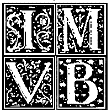 ISTITUTO  MUSICALE  VINCENZO  BELLINICATANIA         Istituto Superiore di Studi MusicaliANNO ACCADEMICO 2020/2021BIENNIO DI SECONDO LIVELLOMetodologia della ricerca storica e musicale1D'URSOGRAZIANOcantoprof. Buono2CASSARA'SERENAcantoprof. Buono3SCOLLOGIAMBATTISTAclarinettoprof. Buono4VACIRCARAFFAELEclarinettoprof. Buono5BRUNOANTONINOclarinettoprof. Buono6MANIALETIZIAclarinettoprof. Buono7CUTULIFRANCESCOoboeprof. Buono8REALEFEDERICApianoforteprof. Carnevale9CONTIDANIELApianoforteprof. Carchiolo10CICCIASIMONApianoforteprof. Carchiolo11DI PAOLAMANUELpianoforteprof. Carnevale12DI COSTAMARIA SERENApianoforteprof. Carnevale13LO FAROSANTIpianoforteprof. Carnevale14LUPOLORENZApianoforteprof. Carnevale15INGUSCIOCLAUDIApianoforteprof. Carnevale16MAZZAGLIAALFIO EMANUELEpianoforteprof. Carnevale17MOSCHITTAVITOpianoforteprof. Carnevale18QUACECIDOMENICOpianoforteprof. Carnevale19CALI'ALBERTOpianoforteprof. Carchiolo20COSENTINOVIRGINIApianoforteprof. Carchiolo21LA MALFAFILIPPOpianoforteprof. Carchiolo22CILANOVIVIANApianoforteprof. Carnevale23FAMIANIMARTINA MARIApianoforteprof. Carnevale24SPATAROGIUSEPPEpianoforteprof. Carnevale25IACONOGIANFRANCOpianoforteprof. Carchiolo26LEONARDISTEFANOpianoforteprof. Carnevale27BELFIOREGIANLUCApianoforteprof. Carnevale28ROMEOLOREDANApianoforteprof. Carnevale29MOTTADAVIDEpianoforteprof. Carchiolo30MORABITOFRANCESCOpianoforteprof. Carnevale31LONGOPIERPAOLOstrumenti a percussioneprof. Buono32PICONECARLOstrumenti a percussioneprof. Buono33BONGIORNOMATTEOstrumenti a percussioneprof. Buono34PELLEGRINOVALERIOstrumenti a percussioneprof. Buono35CARASTROALESSIOstrumenti a percussioneprof. Buono36SCIACCAANDREA MARIAstrumenti a percussioneprof. Buono37BORGIAALESSANDROstrumenti a percussioneprof. Buono38STANCANELLIDAVIDEtrombaprof. Buono39DENAROGIUSEPPEtromboneprof. Buono40LEOTTAGIUSEPPEtromboneprof. Buono41BONANNOGIOVANNI MARIAtromboneprof. Buono42CORSOLIDIA MARIAviolaprof. Carchiolo43VINCIETTOREviolaprof. Carchiolo44BATTIATOSEBASTIANOviolaprof. Carchiolo45TABUSOSTEFANOviolinoprof. Carchiolo46PILUSOFLAVIAviolinoprof. Carchiolo47SPINADARIOviolinoprof. Carchiolo48DENAROEGLEviolinoprof. Carchiolo49PENNISILAURAviolinoprof. Carchiolo50COSTADANIELEviolinoprof. Carchiolo51COSTANZOCECILIAvioloncelloprof. Carchiolo52RUSSOGIULIAmaestro collaboratoreprof. Carchiolo53NICOLOSIGIULIOmusica di insiemeprof. Carchiolo54SAPIASALVATORE MATTIAmusica di insiemeprof. Carchiolo55CANTONEEUGENIA CRISTINAmusica di insiemeprof. Carnevale56GATTOSIMONEmusica di insiemeprof. Buono57MESSINAGIANVITOmusica di insiemeprof. Buono58MESSINAELISABETTAmusica di insiemeprof. Buono59CAVALIERESIMONAmusica di insiemeprof. Carnevale60ALMARICCARDOmusica di insiemeprof. Carnevale61CAMPANELLASTEFANOmusica di insiemeprof. Carnevale62CAMPANELLASOFIAmusica di insiemeprof. Carnevale